      Order Form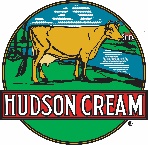 Name: ______________________________________________________________________Phone: _______________________         Email: _____________________________________Shipping Information:Name: ______________________________________________________________________Address: ____________________________________________________________________City: __________________________       State: _______________      Zip: ________________Please mail completed form with check or money order payable to Stafford County Flour Mills for the total amount to the below address. Stafford County Flour MillsAttn: Customer Order108 S. Church StreetHudson, KS 67545620-458-4121-Please allow 4 weeks for delivery-ProductWeightPriceQuantityTotalWeightTotalCostSHIPPING SCHEDULESHIPPING SCHEDULESHIPPING SCHEDULESHIPPING SCHEDULESHIPPING SCHEDULEHudson Cream5 lb$2.70WeightWeightWeightCostCostHudson Cream25 lb$12.250-5 lbs0-5 lbs0-5 lbs$10.00$10.00Unbleached Hudson Cream5 lb$2.706-10 lbs6-10 lbs6-10 lbs$16.00$16.00Unbleached Hudson Cream25 lb$12.2511-20 lbs11-20 lbs11-20 lbs$22.00$22.00Self-Rising5 lb$2.8021-30 lbs21-30 lbs21-30 lbs$28.00$28.00Self-Rising25 lb$13.0031-40 lbs31-40 lbs31-40 lbs$28.00$28.00White Whole Wheat5 lb$2.80With orders over 40IbPlease call our office.With orders over 40IbPlease call our office.With orders over 40IbPlease call our office.With orders over 40IbPlease call our office.With orders over 40IbPlease call our office.Bread Flour5 lb$2.85With orders over 40IbPlease call our office.With orders over 40IbPlease call our office.With orders over 40IbPlease call our office.With orders over 40IbPlease call our office.With orders over 40IbPlease call our office.Cornmeal5 lb$2.65Tea Towel (36”x36” hemmed)½ lb$2.60Tote Bag½ lb$10.00T-Shirt (SM-MD-LG-XL)½ lb$11.00T-Shirt (XXL-XXXL)½ lb$13.00Bread Warmer- Blue1 lb$8.00Bread Warmer- Brown1 lb$8.00Stainless Steel Tumbler (30 oz)1 lb$18.00Volume 1 Cookbook½ lb$15.00MERCHANDISE TOTAL:MERCHANDISE TOTAL:MERCHANDISE TOTAL:SHIPPING: (see schedule):SHIPPING: (see schedule):SHIPPING: (see schedule):TAX (7.5%, only KS residents):TAX (7.5%, only KS residents):TAX (7.5%, only KS residents):GRAND TOTAL:GRAND TOTAL:GRAND TOTAL: